Информационно-аналитический комментарий об инфляции в Приморском крае в августе 2021 годаГодовая инфляция в Приморье в августе 2021 года увеличилась до 6,36% после 5,87% в июле, превысив значение по Дальневосточному федеральному округу — 6,19%, но осталась ниже, чем в целом по России, — 6,68%. Ускорение инфляции в крае происходило за счет эффекта низкой сравнительной базы прошлого года. Вместе с этим на динамику цен продолжили оказывать влияние проинфляционные факторы: продолжающееся отставание роста предложения от расширения спроса наряду с сохраняющимся давлением со стороны издержек, в том числе связанных с нехваткой комплектующих.Основные показатели инфляции в Приморском краев % к соответствующему месяцу предыдущего года Источник: Росстат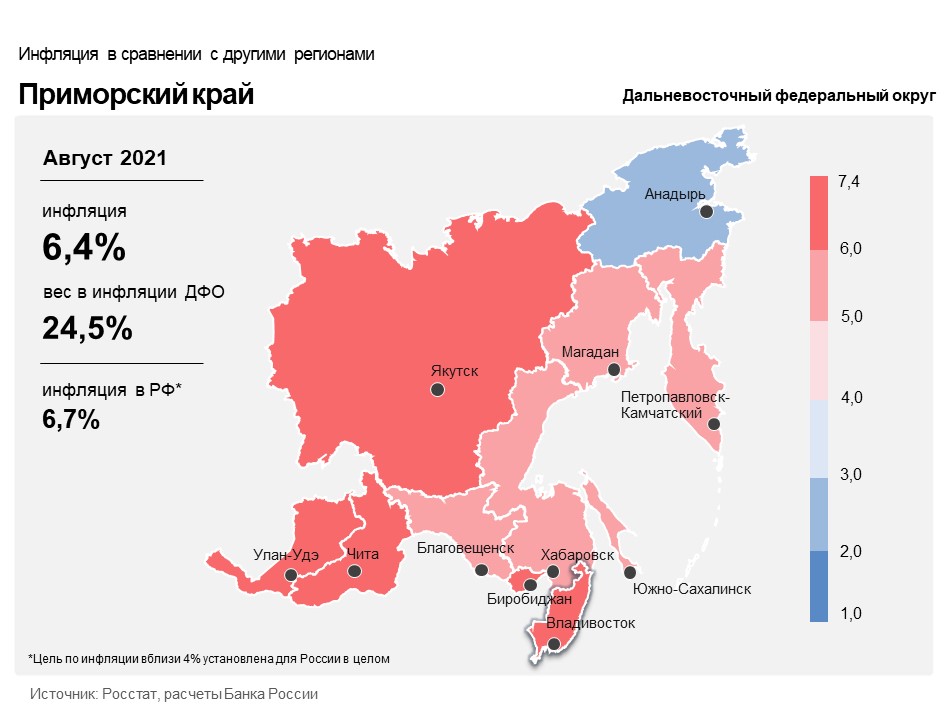 Продовольственные товарыГодовой прирост цен на продовольственные товары в Приморском крае увеличился до 7,42% в августе после 6,71% в июле.Значимое влияние на ускорение годового роста цен на продовольствие оказал эффект низкой сравнительной базы прошлого года в динамике цен на плодоовощную продукцию. В августе 2020 года Китайская Народная Республика (КНР) ослабила ограничения на трансграничные перевозки, введенные ранее в качестве противоэпидемических мер. В результате увеличились поставки импортных овощей. Одновременно расширилось предложение овощей местного производства благодаря хорошему урожаю. Это стало дополнительным фактором замедления годового роста цен в августе прошлого года на огурцы, помидоры, картофель и лук. В августе текущего года поставки из КНР и от местных производителей осуществлялись в достаточном объеме, но по цене выше прошлогодней из-за увеличения издержек на фоне удорожания оборудования и горюче-смазочных материалов, что также ускорило годовой рост цен на эти овощи.Увеличение издержек производителей из-за подорожания сырья на фоне роста мировых цен на пшеницу и повышения стоимости топлива привело к ускорению годового роста цен на хлеб и хлебобулочные изделия.Расширение предложения, в том числе на фоне более успешной лососевой путины этого года по сравнению с прошлогодней, обусловило замедление годового роста цен на рыбу и рыбопродукты.Непродовольственные товарыГодовой прирост цен на непродовольственные товары в августе увеличился до 7,23% после 6,90% в июле.Сохраняющееся отставание темпов роста предложения от расширения спроса из-за глобальной нехватки электронных компонентов и задержек поставок отдельных комплектующих на заводы-производители по-прежнему ускоряло годовой рост цен на легковые автомобили, электротовары и персональные компьютеры.Продолжающийся рост спроса жителей края на товары для ремонта и обустройства жилья в условиях реализации госпрограмм льготной ипотеки для жителей Дальнего Востока, а также снижение предложения древесины и металла на внутреннем рынке ускорили годовой рост цен на мебель и строительные материалы.УслугиГодовой прирост цен в сфере услуг увеличился и составил 3,70% в августе после 3,26% в июле.Значимое влияние на ускорение годового роста цен на услуги пассажирского транспорта оказал эффект низкой сравнительной базы прошлого года. В августе 2020 года на фоне слабого спроса из-за сложной эпидемической обстановки тарифы на авиаперелеты и проезд на железнодорожном транспорте были ниже, чем в аналогичном периоде 2019 года. В 2021 году на фоне увеличения спроса из-за смягчения противоэпидемических мер цены на эти услуги постепенно восстанавливаются.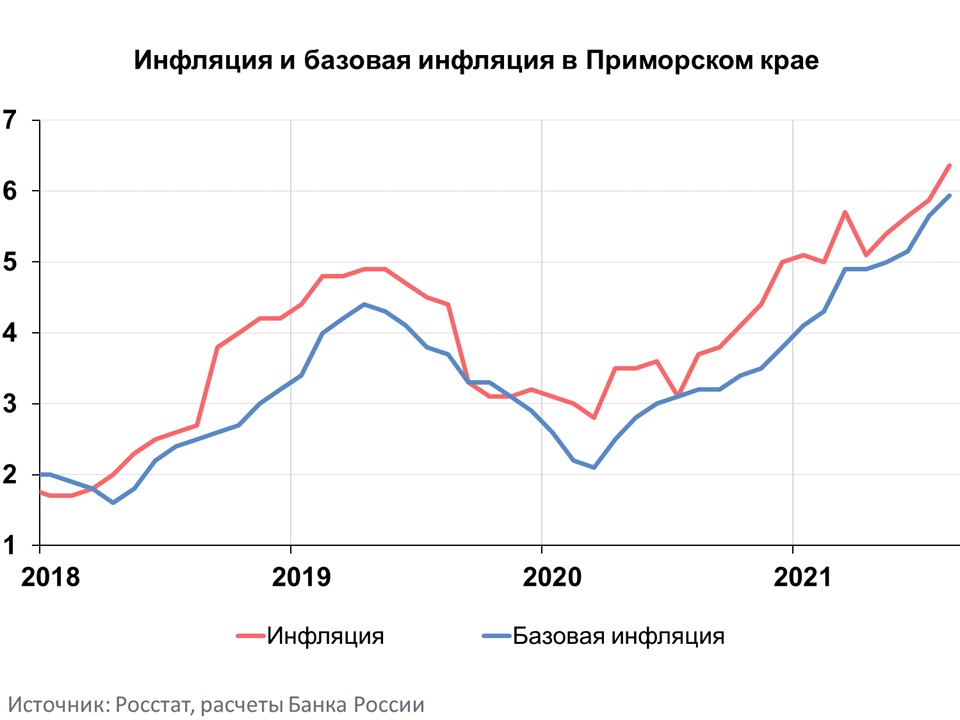 Инфляция в Дальневосточном федеральном округе и РоссииГодовая инфляция в Дальневосточном федеральном округе в августе 2021 года увеличилась до 6,19% после 5,84% в июле. На динамику цен продолжили оказывать влияние общероссийские факторы — превышение роста спроса над расширением предложения наряду с сохраняющимся давлением со стороны издержек, а также региональный — неблагоприятные погодные условия. Дополнительное проинфляционное влияние оказал эффект низкой сравнительной базы прошлого года в динамике цен на плодоовощную продукцию.В целом по России годовая инфляция увеличилась до 6,68% при повышении годовых темпов роста цен на продовольственные и непродовольственные товары. Годовые и месячные показатели устойчивой ценовой динамики также несколько возросли. Вместе с тем уменьшился месячный рост цен на непродовольственные товары без нефтепродуктов. Это может отражать начало снижения давления на цены со стороны издержек, а также более умеренные темпы расширения спроса. Тем не менее вклад в инфляцию со стороны устойчивых факторов остается значительным в условиях повышенных инфляционных ожиданий и ограниченных возможностей для быстрого наращивания выпуска после его возвращения на траекторию сбалансированного роста. По прогнозу Банка России, годовая инфляция начнет замедляться в IV квартале 2021 года, в том числе благодаря все более выраженному влиянию повышений ключевой ставки, осуществленных с марта этого года. С учетом проводимой денежно-кредитной политики годовая инфляция снизится до 4,0–4,5% в 2022 году и в дальнейшем будет находиться вблизи 4%.Апрель 2021Май 2021Июнь 2021Июль 2021Август  2021Инфляция5,115,435,655,876,36Базовая инфляция4,865,005,155,655,94Прирост цен наПродовольственные товары6,276,736,856,717,42из них:    - плодоовощная продукция4,057,558,926,2613,29Непродовольственные товары5,415,786,146,907,23Услуги2,932,993,133,263,70 из них:      - ЖКХ3,463,723,944,104,43     -  пассажирский транспорт5,575,076,745,507,30